МУНИЦИПАЛЬНОЕ ОБЩЕОБРАЗОВАТЕЛЬНОЕ УЧРЕЖДЕНИЕ «СРЕДНЯЯ ОБЩЕОБРАЗОВАТЕЛЬНАЯ ШКОЛА №15 х. АНДРЕЕВСКИЙ»ПРОГРАММАШКОЛЬНОГО ЭТАПА ВСЕРОССИЙСКОЙ ОЛИМПИАДЫ ШКОЛЬНИКОВ  2018/19 УЧЕБНОГО ГОДА ПО АНГЛИЙСКОМУ ЯЗЫКУ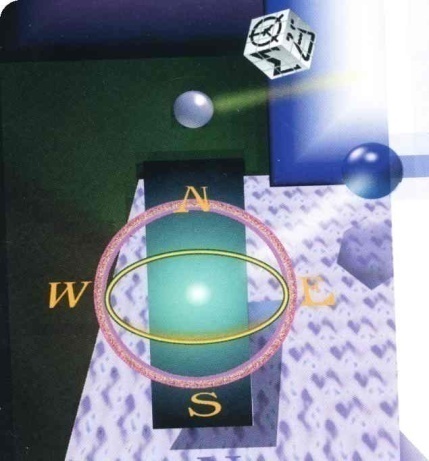 х. Андреевский-2018 г.ПРОГРАММАшкольного этапа всероссийской  олимпиады школьников 2018/19 учебного года по английскому языкуМесто проведения: МОУ «СОШ №15 х. Андреевский» 1 октября 2018 года (понедельник)  Ответственная за проведение олимпиады – Шилова Татьяна Николаевна, зам. директора по УВР тел. 8(865) 524-40-68  e-mail: dirschool15_85@mail.ruВРЕМЯМЕРОПРИЯТИЕМЕСТО ПРОВЕДЕНИЯ9:00 –9:30Регистрация участников  Организаторская9:00 –9:30Сбор участников олимпиадыХолл школы9:30-9:50Открытие олимпиады  Актовый зал9:30-9:50Инструктаж по проведению олимпиадыАктовый зал10:00Начало олимпиады10:00 –11:3011.30-12:15Выполнение конкурсных заданий Английский язык. Письменная часть (17человек) Английский языкУстная частьАудитории. 36,3712:15-12:45 Разбор олимпиадных заданийАнглийский языкАудитория №37Работа членов жюрис 14:00Работа членов жюри, подведение итоговАудитория №37Показ олимпиадных работ 02.10.2018 года14.00Английский языкАудитория №36Ознакомление участников олимпиады с результатамиНа сайте МОУ «СОШ №15 х. Андреевский» Советского городского округа по ссылке http://an-school15.ru/ 01.10 ПротоколыПосле проверкиработ02.10 Итоговые протоколыдо 18.00